ふくろい遠州の花火2024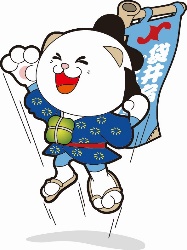 当日運営・翌日清掃ボランティア募集ふくろい遠州の花火大会は７月２７日（土）１９：２０～２１：００原野谷川親水公園にて開催します。この花火大会において、当日運営・翌日清掃のボランティアを募集します。一人でも多くの皆様のご参加をお願い致します。【申込方法】参加申込書に必要事項を記入して、持参・郵送・FAX・Eメール又はふくろい遠州の花火ＨＰよりお申込下さい。参加企業名をふくろい遠州の花火ＨＰに掲載させて頂きます。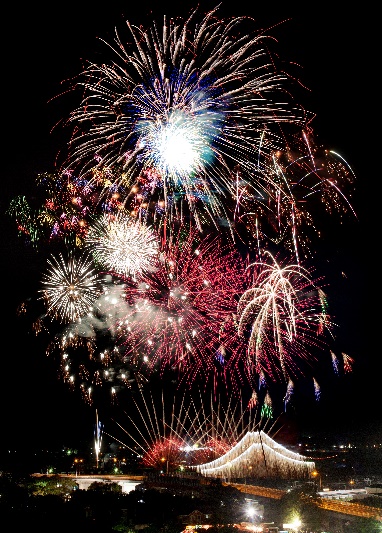 ≪問合せ先≫〒437-0023　静岡県袋井市高尾1129-1 　ふくろい遠州の花火実行委員会(袋井商工会議所内) 　TEL：0538-42-6151　FAX：0538-42-9871　メール：fkcci@fukuroi-cci.or.jp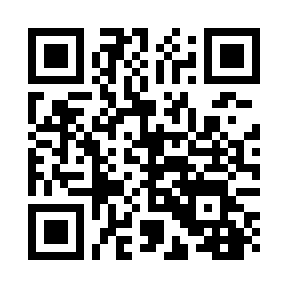 担当：清水ふくろい遠州の花火ＨＰボランティア募集→今後のスケジュール及び説明会開催予定（詳細は決定次第ご連絡申し上げます。）花火当日運営全体説明会　　　７月８日（月）１９：００～袋井市教育会館４階大会議室花火翌日クリーンアップ会議　７月９日（火）１９：００～袋井市教育会館４階大会議室（袋井市役所南隣4階にて説明会を開催いたします。）※裏面の参加申込書にご記入の上当日運営は６月１３日（木）までに翌日清掃ボランティアは６月１４日（金）までにお申込みをお願い致します。ふくろい遠州の花火202４　当日運営及び翌日清掃ボランティア参加申込書①当日運営ボランティア  ７月２７日（土）　 ≪荒天の場合は２８日（日）≫※お手数ですが、参加できる日に〇、できない日に×をご記入ください。（年齢は10歳単位で記入　例：50歳代）Ｔシャツサイズもご記入下さい。Ｓ・Ｍ・Ｌ・ＬＬ②翌日清掃ボランティア　７月２８日（日）    ≪荒天の場合は29日(月)≫翌日清掃ボランティア　　　　　名　　参加エリア巡回トラックの協力　　　　　台※お手数ですが、参加できる日〇、できない日に×、トラック協力の方に〇をご記入ください。多数の皆さんに参加いただける場合は、人数のみご連絡ください。FAX（0538-42-9871）まで、ご返信ください。ご協力ありがとうございます。事業所名ＴＥＬ：　　　　　　　　ＦＡＸ：ＴＥＬ：　　　　　　　　ＦＡＸ：①当日運営
ボランティア
担当者名②翌日清掃
ボランティア
担当者名(運営と担当者が異なる場合にご記入下さい)当日運営ボランティア
担当者緊急連絡先(携帯または自宅)翌日清掃
ボランティア担当者
緊急連絡先(携帯または自宅)氏　名サイズ2７日28日氏　名サイズ2７日２８日歳代歳代（男・女）（男・女）歳代歳代（男・女）（男・女）歳代歳代（男・女）（男・女）歳代歳代（男・女）（男・女）歳代歳代（男・女）（男・女）氏　名２８日２９日トラック氏名２８日２９日トラック